Consorzio 6 Toscana Sud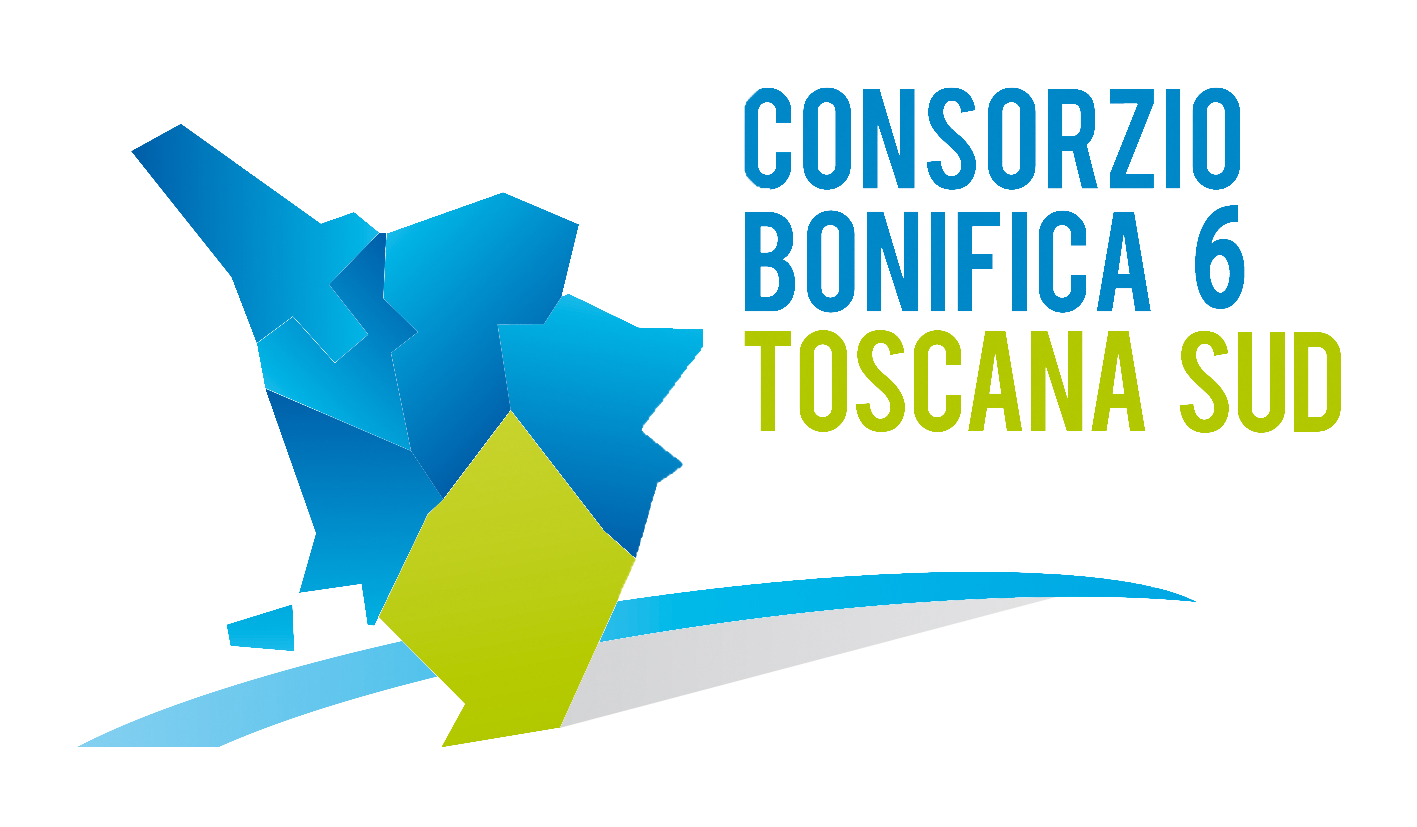 Viale Ximenes n. 3 – 58100 Grosseto- tel. 0564.22189bonifica@pec.cb6toscanasud.it-www.cb6toscanasud.it Codice Fiscale  01547070530  DIRETTORE GENERALEDecreto  N. 193 –  Data Adozione  10/12/2015     Atto Pubblicato su Banca Dati escluso/i allegato/i OGGETTO: Liquidazione Premio di Risultato anno 2014 ai dipendenti del soppresso Consorzio Bonifica Grossetana.Numero proposta:   -DECRETO DEL DIRETTORE GENERALE N. 193 DEL10/12/2015   L’anno duemilaquindici il giorno 10 del mese di dicembre  alle ore 12.00 presso la sede del Consorzio in Grosseto, viale Ximenes n. 3IL DIRETTORE GENERALEVista la Legge Regionale n. 79 del 27.12.2012 e s.m.i.;Visto il Decreto del Presidente n. 223 del 22 Gennaio 2015 con il quale è stato assunto l’Arch. Fabio Zappalorti con la qualifica di Direttore Generale del Consorzio 6 Toscana Sud a far data dal 01 Febbraio 2015; Visto il vigente Statuto Consortile approvato con delibera n. 6 dell’Assemblea consortile seduta n. 2 del 29/04/2015 e pubblicato sul B.U.R.T Parte Seconda n. 20 del 20/05/2015 Supplemento n. 78;  Considerato che la Giunta Regionale Toscana con delibera n.409 del 07.04.2015 ha espresso parere favorevole al Bilancio di Previsione esercizio 2015; Vista la deliberazione n.3) adottata dall’Assemblea consortile nella seduta n.2 del 29.04.2015, con la quale è stato approvato il Bilancio di Previsione esercizio 2015;Visto il Bilancio di Previsione esercizio 2015 e considerato le variazioni ad oggi già apportate allo stesso;Visto in particolare l’Art. 39comma 1 lettere a), d) del vigente Statuto consortile;Considerato che il contratto integrativo aziendale dei dipendenti del soppresso Consorzio Bonifica Grossetana è scaduto il 31/12/2013 e considerato che l’erogazione del premio di risultato veniva effettuato l’anno successivo a quello di competenza;Visto il Decreto del Presidente n. 263 del 9 Aprile 2015 con il quale si prorogava di un anno la scadenza del contratto integrativo aziendale del soppresso Consorzio Bonifica Grossetana,Visto il Decreto del Presidente n. 263 del 9 Aprile 2015 con il quale si disponeva l’erogazione del premio di rosultato per l’anno 2014 ai dipendente del soppresso Consorzio Bonifica Grossetana nel corso dell’anno 2015;Esaminate le procedure applicate per la determinazione degli importi da liquidare e i conteggi elaborati dall’Ufficio Amministrativo dell’Ente ;Considerato che l’importo da liquidare per complessivi € 99.846,49 oltre ai contributi a carico dell’Azienda trova copertura finanziaria, provvisoriamente,  in  Bilancio nelle Uscite al  titolo 4 categoria 1capitolo 60 “Partite di giro” articolo 12 denominato “Partite di giro diverse” ,  da ripartire successivamente nei capitoli di competenza;D E C R E T ADi liquidare l’importo complessivo di € 99.846,49 oltre contributi a carico dell’Azienda quale premio di risultato per l’anno 2014 ai dipendenti del soppresso Consorzio Bonifica Grossetana con erogazione il 15 Dicembre 2015, da imputare, temporaneamente, al Bilancio nelle Uscite al  titolo 4 categoria 1 capitolo 60 “Partite di giro” articolo 12 denominato “Parte di giro diverse”,  da ripartire successivamente nei capitoli di competenza ai dipendenti di seguito elencati:di pubblicare il presente Decreto sul sito internet del Consorzio.                                                                                                   IL DIRETTORE GENERALE										      	(Arch. Fabio Zappalorti)DIPENDENTEANGELINI ValeriaBACCI MarcoBAGNOLI ClaudioBARTALUCCI GiulianoBASTIANINI  ErnestoBATTIGALLI RiccardoBELLANCA MarcoBRIZZI PaoloCAPECCHI SergioCAPPELLI StefanoCAPPONI FedericoCERRATO DanieleCIPRIANI LorenzoCONTE AlessandroCORRIDORI BrunoCORTI SimoneCRESTI ClaudioDEL TONGO MarcoFANTI MassimoGALLI FrancescaGANDOLFI DorianoGEMIGNANI StefaniaGIUSTARINI AlessioGORI GabrieleIGNIRRI AlessandroLARINI SimonaLENZINI FedericaLOZZI FabioMAESTRINI AlessandroMARIOTTINI AlessioMARTELLI SimonaMARTELLINI RiccardoPADOVANI MaurizioPAGLIAI EdoPASTORELLI AndreaPETTINI FrancescaPOLI MaurizioPOLO AlessandroPRIORI YariRONCA FrancoSILLI SilviaSIMI SofiaSIVERI FrancescoSTEFANINI Massimo STEFANUCCI MarcoTASSELLI RobertoTASSI MassimoTENERINI PaoloTINTURINI BrunoTOZZI DavideTRABALZINI MoiraTRILLI MorenoTRILLI SamueleTURCHI VanessaVANNINI FrancoVICHI RiccardoZAMBERNARDI  EnzoZOTTI Onofrio